令和３年度サービスアンケートでいただいたご意見【　メイサムフレール　ショートステイ　】★施設職員の対応はいかがですか？＜ご意見・ご要望＞・いつも丁寧に対応していただいて感謝しております。・以前の所と違い部屋に一人でいてもいつも呼びに来て下さる。良くみて下さって感謝しています。★質問や要望に対し、職員からの説明は分かりやすいですか？<ご意見・ご要望>・何かあってもすぐに連絡していただきわかりやすく説明してくださいます。★メイサムフレールを利用していかがですか？・とても満足しています。★コロナ対策についてどのように思われますか？・コロナに対処するにはとても良くできていると思います。★その他にいただいたご意見・ご要望（抜粋）・こちらからのお願いに対してとてもよくやっていただき安心しています。・当初別の施設でのみお世話になっていましたが、そちらが一時的にショートを休止するとの事でこちらを紹介していただきお世話になっています。選択の幅が広がったことはとても良かったと思っています。介護をしている上で一番つらいのは孤独を感じてしまうときです。いつも担当の方に色々と話をきいていただきとても感謝しています。・いつも大変お世話になりありがとうございます。無理をお願いしてしまうことも多く申し訳なくおもっていますが、今後ともよろしくお願いします。・最初の頃は気の乗らない感じでのショートステイでしたが今はとても楽しく過ごさせていただいているようです。食事もおいしいと話をしています。安部様にもいろいろ相談に乗っていただいているので助かっています。今後もよろしくお願いします。・いつも親切にしていただき感謝しています。レクリエーションの度々呼んでいただき本人も楽しいみたいです。今後とも母をよろしくお願いします。・もし叶うならばお散歩などがあればうれしいと思います。温泉とか行けるとうれしいと思います。（家族も参加可能で）⇒〈回答〉暖かい日で、時間の取れる時に施設の周りに咲いている花などを見て散歩に出ています。また、コロナ禍以前は親睦会と言うご利用者、ご家族、職員での日帰り旅行を開催していました。世の中が安心して遊びに行けるようになった際にはぜひ開催しますのでその際にはご参加下さい。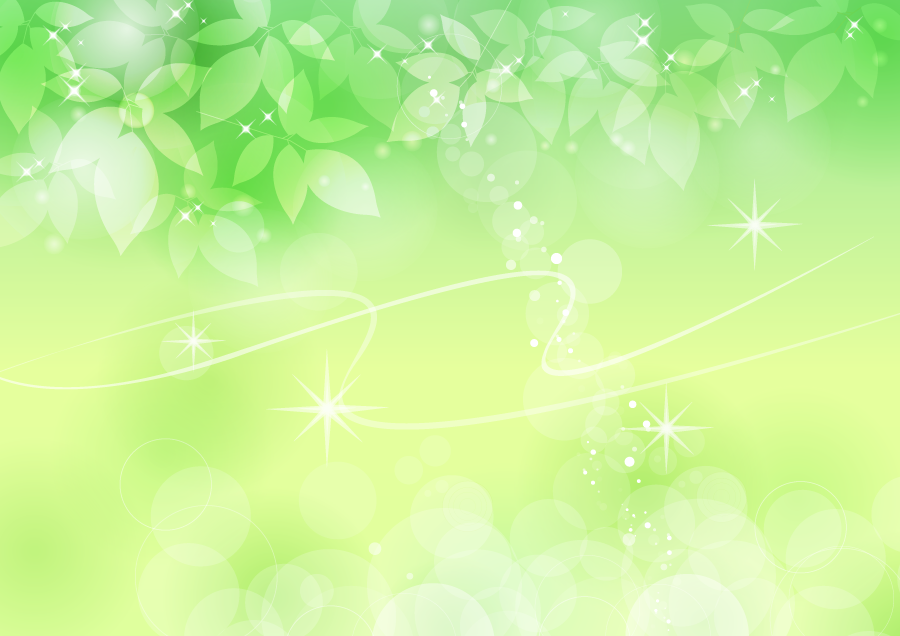 以上、アンケートへのご協力や、アンケートを通しての心温まるメッセージをいただき誠に　ありがとうございました。私たちは大切なご家族をお預かりする側です。預ける側の立場を考えれば「ありがとう」というしかない状況があるということを心に留めながら、慢心を起こさず、今後もより良い生活支援を考えるために皆様のご意見・ご要望を大切にして参ります。　メイサムフレール職員一同　　　　　掲示期間：Ｒ3.12.1～Ｒ4.1.15